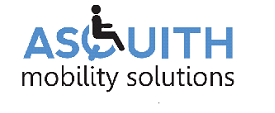 Freedom Brake and AcceleratorThe Freedom Brake and Accelerator is for drivers with very limited limb function and strength. Braking can be provided with as little as 100 grams of pressure.Combining power assisted brake and accelerator functions in the one control unit, pushing forward for brake and backwards for accelerator.The Freedom can be custom mounted in any location to suit the driver’s needs and coupled with Mini Wheel Steering or Foot Steering options.Features: Combined power assisted brake and acceleratorSmooth acceleration with minimal effortIndividual programming to suit any vehicleAvailable with several handle optionsFitted at left or right sideDesigned with full redundancy to ensure fail-safe operationEasily turned off enabling regular foot operationSuitable for quadriplegia and muscular degenerating conditions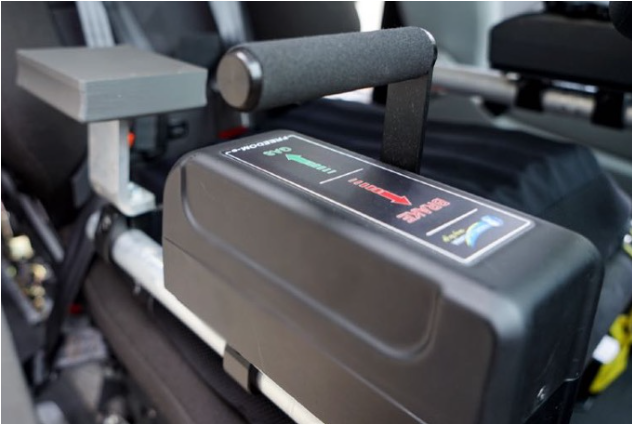 